SAN JUAN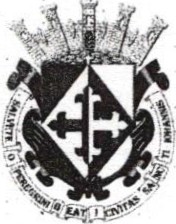 de/os  LAGOSJ Alcaldía 2018 - 2021Ciol'\(;tt.1	1  SINDICATURAMINUTA DE TRABAJO DE LA COMISION EDILICIA DE TRANSPAR'ENCIA Y EL COMITÉ DE TRANSPARENCIA DEL H. AYUNTAMIENTO CONSTITUCIONAL  DE SAN JUAN DE Los' LAGOS, JALISCO.En la Ciudad de San Juan de los Lagos, Jalisco. Siendo las 12:00 doce horas, con cero minutos del día 17 diez y siete de Febrero de 2020 dos mil veinte, reunidos en la oficina de la Sindicatura Municipal, de este Ayuntamiento de San Juan de los Lagos, Jalisco. Ubicada en la planta alta de la Presidencia Municipal, en la calle Simón Hernández Numero 1(uno), colonia Centro de esta ciudad, en mi carácter de Presidente de la Comisión Edilicia de Transparencia, en conjunto con el Comité de transparencia, en los Términos del Artículo 49 fracción 11 y IV de la Ley de Gobierno y Administración Pública Municipal del Estado de Jalisco donde se les pide, asistir puntualmente y permanecer en las sesiones del Ayuntamiento y a las reuniones de las Comisiones Edilicias de las que forme parte, e informar ai Ayuntamiento y a la Sociedad de sus Actividades, a través de la forma y mecanismos que establezcan los ordenamientos municipales y, con el objeto de revisar la correspondencia de la presente comisión desarrollándose bajo el siguiente:ORDEN DEL OlA·1.  Lista de asistencia y declaratoria del cuórum legal.Aprobación del orden del día.Revisión de correspondencia. 4 . Asuntos generalesl.	DESAHOGO	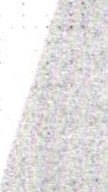 Lista de asistencia y declaratoria de quorum legal• 01 (395) 785 00 01   .En uso de la voz la REGIDORA Y SINDICO MUNICIPAL Lic. Denis Alejandra Plascencia Campos, en su carácter de Presidente de la Comisión Edilicia de TRANSPARENCIA, procedió  a pasar  lista de asistencia  a  los  miembros  de  esta  Comisión ,  haciéndose  constar  laSimón Hernández 1, Centro, 47000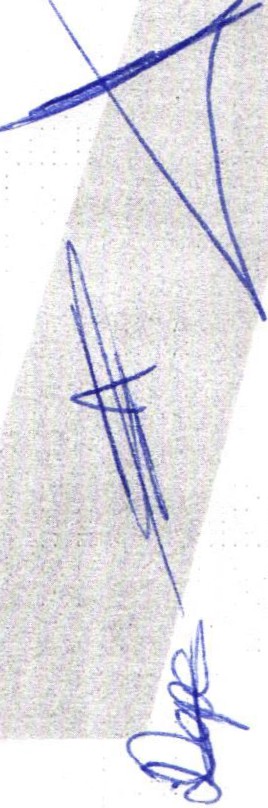 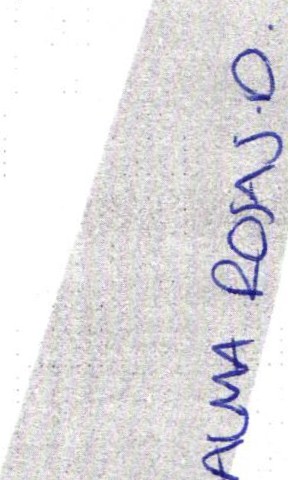 sanjuan de los Lagos,Jal.www.sanjuandeloslag os:gob.mxO Alca ldiaSJL'.§'·!\SAN JUANde/os LAGOSa JÓl0   1    SINDICATURA.!!:A c ld:_:2018- 2021·:....--asistencia   de   los   siguientes   integrantes   de   la   Comisión · deTRANSPARENCIA y del COMITE DE TRANSPARENCIA;PRESIDENTE   DE  LA  COMISION:   Lic.  Denis  Alejandra   Plascend CamposREGIDOR INVITADO: LCL Jesús Ubaldo Medina BriseñoMIEMBROS DEL CONSEJO TECNICO DE TRANSPARENCIAPRESIDENTE MUNICIPAL: LCL Jesús Ubaldo Medina Briseño DIRECTOR INVITADO: LIC. Alma Rosa Sánchez DelgadoREGIDOR  PRESIDENTE  DE  LA  COMISION  DE  TRANSPARENCIA:LIC. Denis Alejandra Plascencia CamposCONTRALOR MUNICIPAL: LCP. Federico López PadillaTodos presentes en la Comisión Edilicia y Comité de TRANSPARENCIA .De conformidad con lo establecido en el Reglamento Interno del Municipio de San Juan de los Lagos, Jalisco. Se declara que existe quorum para sesionar.11.	APROBACION   DEL  ORDEN  DEL  OlAEn el desahogo del Segundo Punto del Orden del Día. En uso de la voz de la Regidora y Sindico Lic. Denis Alejandra Plascencia Campos, en su Carácter de Presidente de la Comisión Edilicia de Transparencia, pone a su consideración para aprobación El Orden del Día Propuesto, por lo que en votación económica se les pregunta a los  integrantes de la Comisión Edilicia  de Transparencia , si están de acuerdo con la aprobación , sírvanselevantar la mano.SE APRUEBA por unanimidad de los presentes .• 01 (395) 785 00 01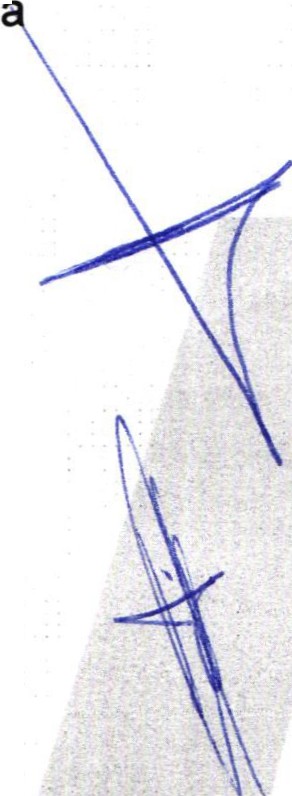 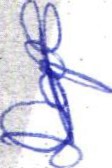 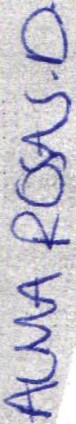 Simón Hernández 1, Centro,47000sanjuan de los Lagos.Jal.O AlcaldiaSJLOJ	Ó.tb 1 SINDICATURA111.	REVISION   DE  CORRESPONDENCIAEn el desahogo del Tercer Punto del Orden del Día. En uso de la Voz de la Regidora y Sindico Lic. Denis Alejandra Plascencia Campos, Presidenta de la Comisión Edilicia de Transparencia, informa a los Integrantes de la Comisión que No se ha recibido correspondencia y que no habiendo que informar, se da por desahogado este punto del orden del día.IV.	ASUNTOS  GENERALES.EN USO DE LA VOZ  DE LA DIRECTORA  DE LA UNIDAD DETRANSPARENCIA:	Se	hace	mención	que	las   Áreas	del Ayuntamiento  Requieren  una Capacitación,  sobre  los Avisos  de Privacidad,   así   como   su   Exhibición   en   cada   una   de   las dependencias   para  ser  consultadas   por  los  ciudadanos   que · acuden a realizar los trámites.No existiendo ningún tema a tratar se da por clausurada la reunión de trabajo siendo las 12:30 doce horas con treinta minutos del17 diez y siete de Febrero de 2020 dos mil veinte.Se emite el presente dictamen de la Comisión y ·consejo Técnico de TransparenCia ,firmando quienes en el participaron, supieron y quisieron hacerlo.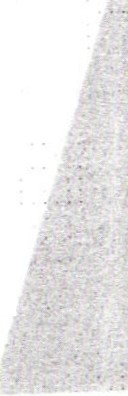 Se agradece la participación de los presentes.• 01 (395) 785 00 01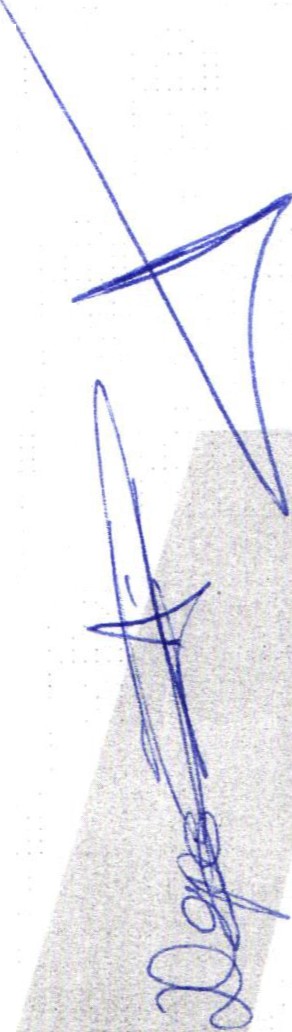 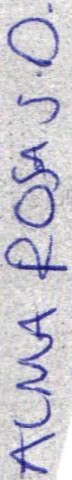 Simón Hernández 1, centro, 47000sanJuan de los Lagos, Jal•O Alca ldiaSJLSAN JU	N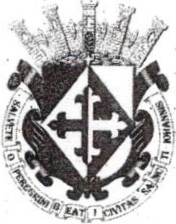 de las  LAGOSJ Alcaldía 2018- 2021Ciol'\t;..Ó	1 SI    DICATURAATENTAMENTECOMISION EDILICIA Y COMITÉ DE TRANSPARENCIASAN JUAN DE LOS LAGOS, JALISCO. 17 DE FEBRERO DE 2020 DOS MIL VEINTE.LIC. DENIS ALEJANDRA PLASCENCIA CAMPOS REGIDOR Y SÍNDICO MUNICIPALPRESIDENTE DE LA COMISI   N DE TRANSPARENCIA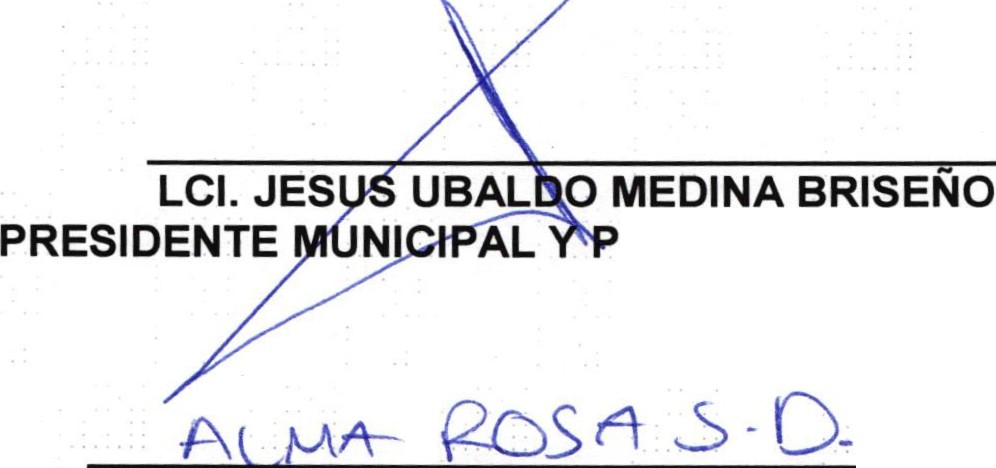 RESIDENTE DEL COMITÉLIC. ALMA ROSA SANCHEZ DELGADODIRECTORA DE LA UNIDAD DE TRANSPARENCIA Y SECRETARIA TECNICA DELCOMITÉLCP. FEDERICO LOPEZ PADILLA CONTRALOR MUNICIPAL Y MIEMBRO DEL COMITÉ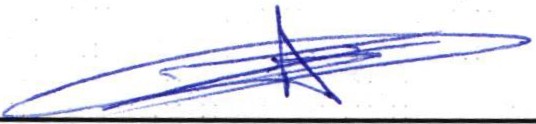 • 01 (395) 785 00 01Simón Hernández 1. Centro, 47000Sanjuan de los Lagos,ja l.www.sanjuandeloslagos.gob.mx	O Alca ldtaSJL